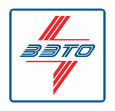 Опросный лист №на шкафы распределительные серии ПР11М1Почтовый адрес и реквизиты покупателя:Заказчик 	код города/телефон 		 Факс	 Ф.И.О. руководителя предприятияПредполагаемое место установкиШкафы распределительные серии ПР11М1 предназначены для работы в условияхвысота над уровнем моря - не более 2000 м, при высоте более 1000 м номинальные токи шкафов с вводными выключателями типа ВА57-35, ВА52-39 должны быть снижены на 10%;верхнее рабочее значение температуры окружающего воздуха - плюс 40°С;нижнее рабочее значение температуры окружающего воздуха - минус 45°С;скорость ветра не более 40 м/с в отсутствии гололеда и не более 15 м/с при гололеде толщиной до 10 мм.ВСЕ ПОЛЯ ОБЯЗАТЕЛЬНЫ ДЛЯ ЗАПОЛНЕНИЯ!ПараметрыПараметрыВарианты исполненияВарианты исполненияЗначение заказа1Номинальное напряжение переменного тока, ВНоминальное напряжение переменного тока, В660660V2Исполнение по виду установкиИсполнение по виду установкиУтопленное (степень защиты толькоIP 21)Утопленное (степень защиты толькоIP 21)2Исполнение по виду установкиИсполнение по виду установкинавесноенавесное2Исполнение по виду установкиИсполнение по виду установкинапольноенапольное3Исполнение по степени защиты по ГОСТ 14254Исполнение по степени защиты по ГОСТ 14254IP 21IP 213Исполнение по степени защиты по ГОСТ 14254Исполнение по степени защиты по ГОСТ 14254IP 54IP 544Климатическое исполнение по ГОСТ 15150Климатическое исполнение по ГОСТ 15150У1У14Климатическое исполнение по ГОСТ 15150Климатическое исполнение по ГОСТ 15150У3У35Наличие выключателя, количествоНаличие выключателя, количествоВыключатель ввода,шт.ВА57-355Наличие выключателя, количествоНаличие выключателя, количествоВыключатель ввода,шт.ВА51-395Наличие выключателя, количествоНаличие выключателя, количествоВыключательраспределения, шт.ВА21-29-125Наличие выключателя, количествоНаличие выключателя, количествоВыключательраспределения, шт.ВА21-29-225Наличие выключателя, количествоНаличие выключателя, количествоВыключательраспределения, шт.ВА21-29-325Наличие выключателя, количествоНаличие выключателя, количествоВыключательраспределения, шт.ВА51-255Наличие выключателя, количествоНаличие выключателя, количествоВыключательраспределения, шт.ВА57-356Технические параметрывыключателя вводаНоминальные токи, А1001006Технические параметрывыключателя вводаНоминальные токи, А1601606Технические параметрывыключателя вводаНоминальные токи, А2502506Технические параметрывыключателя вводаНоминальные токи, А4004006Технические параметрывыключателя вводаНоминальные токи, А6306306Технические параметрывыключателя вводаВид внешнего проводника и способприсоединения (номер комплекта зажимов)ВА57-35ВА57-356Технические параметрывыключателя вводаВид внешнего проводника и способприсоединения (номер комплекта зажимов)ВА51-39ВА51-397Технические параметры выключателя распределенияНоминальные токи, АВА21-29-12ВА21-29-127Технические параметры выключателя распределенияНоминальные токи, АВА21-29-22ВА21-29-227Технические параметры выключателя распределенияНоминальные токи, АВА21-29-32ВА21-29-327Технические параметры выключателя распределенияНоминальные токи, АВА51-25ВА51-257Технические параметры выключателя распределенияНоминальные токи, АВА57-35ВА57-357Технические параметры выключателя распределенияУставка по току срабатывания максимальных расцепителей в кратности Iн,,АВА21-29-12ВА21-29-127Технические параметры выключателя распределенияУставка по току срабатывания максимальных расцепителей в кратности Iн,,АВА21-29-22ВА21-29-227Технические параметры выключателя распределенияУставка по току срабатывания максимальных расцепителей в кратности Iн,,АВА21-29-32ВА21-29-327Технические параметры выключателя распределенияУставка по току срабатывания максимальных расцепителей в кратности Iн,,АВА51-25ВА51-257Технические параметры выключателя распределенияУставка по току срабатывания максимальных расцепителей в кратности Iн,,АВА57-35ВА57-358Дополнительные требованияДополнительные требования9Количество шкафов, шт.Количество шкафов, шт.